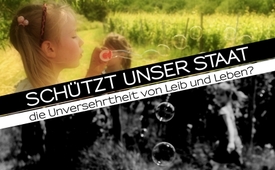 Schützt unser Staat die Unversehrtheit von Leib und Leben?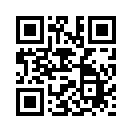 Von unserem Staat erwarten wir, dass er uns schützt und die Unversehrtheit von Leib und Leben gewährleistet. Heute erleben wir aber vermehrt, dass viele Regierungen ihre schwächsten Mitglieder nicht schützen. Doch Veränderung zum Guten ist möglich! Helfen Sie, dieses Bewusstsein zu fördern!Von unserem Staat erwarten wir, dass er uns schützt und die Unversehrtheit von Leib und Leben gewährleistet. Heute erleben wir aber vermehrt, dass viele Regierungen ihre schwächsten Mitglieder nicht schützen, zum Beispiel vor zersetzender Pornografie oder vor zerstörerischen Drogen. Die persönlichsten Daten werden wirtschaftlicher Ausbeutung und politischem Missbrauch preisgegeben. Hart erarbeiteter Besitz soll in einer künftigen bargeldlosen Gesellschaft schlecht wirtschaftenden Banken und anderen
Finanzhaien geopfert werden. Doch wie kann ein Weg eingeschlagen werden, der der Zerstörung unserer Gesellschaft entgegenwirkt? Es beginnt bei uns, bei unserem Aufwachen und Aufstehen. Veränderung zum Guten ist möglich! Helfen Sie mit, dieses Bewusstsein unter den Menschen entstehen zu lassen – zum Beispiel mit Kla.TV als „Wachmacher“ und Vernetzungs-Chance!von kno.Quellen:Stimme und Gegenstimme( S&amp;G Handexpress)Das könnte Sie auch interessieren:---Kla.TV – Die anderen Nachrichten ... frei – unabhängig – unzensiert ...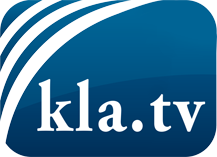 was die Medien nicht verschweigen sollten ...wenig Gehörtes vom Volk, für das Volk ...tägliche News ab 19:45 Uhr auf www.kla.tvDranbleiben lohnt sich!Kostenloses Abonnement mit wöchentlichen News per E-Mail erhalten Sie unter: www.kla.tv/aboSicherheitshinweis:Gegenstimmen werden leider immer weiter zensiert und unterdrückt. Solange wir nicht gemäß den Interessen und Ideologien der Systempresse berichten, müssen wir jederzeit damit rechnen, dass Vorwände gesucht werden, um Kla.TV zu sperren oder zu schaden.Vernetzen Sie sich darum heute noch internetunabhängig!
Klicken Sie hier: www.kla.tv/vernetzungLizenz:    Creative Commons-Lizenz mit Namensnennung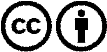 Verbreitung und Wiederaufbereitung ist mit Namensnennung erwünscht! Das Material darf jedoch nicht aus dem Kontext gerissen präsentiert werden. Mit öffentlichen Geldern (GEZ, Serafe, GIS, ...) finanzierte Institutionen ist die Verwendung ohne Rückfrage untersagt. Verstöße können strafrechtlich verfolgt werden.